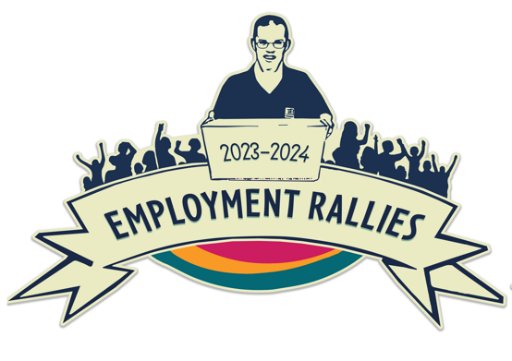 워싱턴주 취업 집회 지역 행사 일정4월 18일	오전 9:00-9:20			환영 행사
오전 9:20-9:50			기조연설 
오전 9:50-10:15			취업 스토리
오전 10:15-10:30			휴식시간
오전 10:30-11:30			워싱턴주 취업 기록
오전 11:30-오후 12:15		점심식사
오후 12시 15분-1시		집회
오후 1시-1시 15분		취업 스토리 영상
오후 1:15-1:30			시드 및 혁신 프리젠테이션
오후 1:30-2:25			지역 주제 토론 1안 및 2안
오후 2:25-2:40			휴식시간
오후 2:40-3:20			지역 주제 토론 3안 및 4안
오후 3:20-3:45			토론 요약 보고
오후 3:45-4:00			조이스 블랙 추모
4월 19일	오전 9:00-9:05			환영 행사
오전 9:05-9:30			최고의 교사에게서 배우기
오전 9:30-10:00			성공을 위한 워싱턴주 협업 패널
오전 10:00-10:15			휴식시간
오전 10:15-11:15			“우리 뒤에 누가 남아 있는가” 토론
오전 11:15-11:30			행동 촉구 및 마무리
오후 11:30-12:15			점심식사